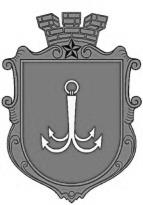                                           ОДЕСЬКА МІСЬКА РАДАПОСТІЙНА КОМІСІЯЗ ПИТАНЬ ОХОРОНИ ЗДОРОВ’Я  ________________№_________________на №______________від______________ПОРЯДОК ДЕННИЙ30.08.2023.                        15.00                   		Велика зала(пл. Думська, 1)1. Розгляд проекту рішення Одеської міської ради «Про припинення Комунального некомерційного підприємства «Пологовий будинок № 1» Одеської міської ради та Комунального некомерційного підприємства «Пологовий будинок № 4» Одеської міської ради шляхом приєднання до Комунального некомерційного підприємства «Міська клінічна лікарня № 11»  Одеської міської ради»;2. Розгляд проекту рішення Одеської міської ради «Про припинення Комунального некомерційного підприємства «Пологовий будинок № 7» Одеської міської ради шляхом приєднання до Комунального некомерційного підприємства «Міська клінічна лікарня № 10»  Одеської міської ради»;3. Розгляд проекту рішення Одеської міської ради «Про припинення Комунального некомерційного підприємства «Пологовий будинок № 2» Одеської міської шляхом приєднання до Комунального некомерційного підприємства «Міська клінічна лікарня № 1»  Одеської міської ради»;4. Розгляд проекту рішення Одеської міської ради «Про припинення Комунального некомерційного підприємства «Міська дитяча лікарня № 2» Одеської міської ради шляхом приєднання до Комунального некомерційного підприємства «Дитяча міська клінічна лікарня № 3»  Одеської міської ради»;5. Розгляд проекту рішення Одеської міської ради «Про внесення змін до Міської цільової програми «Здоров’я» на 2021-2023 роки, затвердженої рішенням Одеської міської ради від 24 грудня 2020 року № 21-VIII»;6. Розгляд проекту рішення Одеської міської ради «Про внесення змін до Міської цільової програми протидії ВІЛ-інфекції/СНІДу, туберкульозу, гепатитам та наркоманії у місті Одесі «Прискорена відповідь Одеса» («Fast-Track Odesa») на 2021-2023 роки, затвердженої рішенням Одеської міської ради від 03 лютого 2021 року № 50-VIII»;7. Різне.пл. Думська, 1, м. Одеса, 65026, Україна